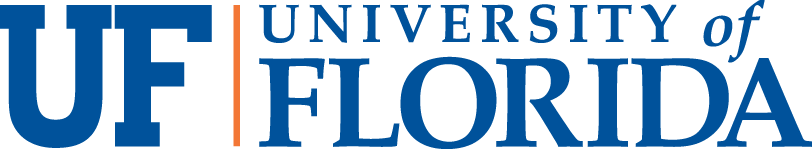 June 10, 2011MEMORANDUMTO:		Dawn Riedy, Office of the ProvostFROM:	Kevin Knudson, Chair, Creative Campus CommitteeSUBJECT: 	Catalyst funding for Melissa Clapp, et. al.	The UF Creative Campus Committee has selected the following project for funding in FY11-12.Project:  Collaborating with StrangersLead Faculty Member:  Melissa Clapp, George A. Smathers LibrariesAdditional Team Members:  Bess de Farber; Barbara Hood; Margeaux Johnson; Ann Lindell; George A. Smathers LibrariesProject Amount:  $12,962Type of Expenditure:  OPS grad student hire:  $5,622                              	   External evaluation for grad research asst (OPS): $5,000 			   Travel, supplies, etc.:  $2,340Department to Receive Funds:  George A. Smathers Libraries; Judith Russell, DeanHonors Program1 Fletcher Drive(352) 392-1519Fax (352) 392-1888E-mail: honors@ufl.edu